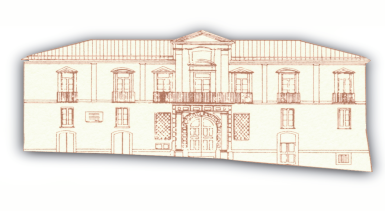 CONSORZIO PER L’INNOVAZIONE E LO SVILUPPO LOCALELA PROMOZIONE DELLA CULTURA, DELLA RICERCA E GLI STUDI UNIVERSITARIINDIRIZZI STRATEGICI DEL CONSORZIO PER IL TRIENNIO 2020/2022 E PIANO DELLE ATTIVITA’ EX ART. 39 DELLO STATUTO CONSORTILE. (Deliberazione Assemblea Consortile del 28.07.2020).Fonte StatutariaObiettivo strategico Piano operativo 2020Budget stanziatoArt. 32Organizzazione struttura consortile Convenzione ex art. 1 comma 557 l. 311/2004 per la contrattualizzazione del Segretario del Consorzio e attribuzioni funzioni gestionali;Attivazione altre due convenzioni per l’utilizzo di personale dipendente degli Enti consorziati e la costituzione di “Uffici Unici” e “Unità di Progetto”;Consolidamento sistema informativo consortile (banche dati ed applicativi gestionali);Supporto alla promozione dei Servizi e allo sviluppo della rete consortile di Enti associati.fino a € 65.000,00con aggiunta dell’avanzo libero di amministrazione a rendiconto 2019 fino a un massimo di € 200.000,00Missione 01Programma 02Art. 4 comma 5Progettazione ed erogazione offerta integrata di servizi di formazione e supporto tecnico-specialistico rivolta al personale dipendente degli Enti consorziati.Costituzione Partenariato pubblico con istituzioni universitarie per lo sviluppo di percorsi formativi universitari e post-universitari rivolti a studenti lavoratori (empowerment delle competenze per lo sviluppo di carriera dei pubblici dipendenti); Realizzazione di una “rete professionale” per la formazione specialistica e il supporto tecnico-gestionale agli Enti consorziati in materia di: Contabilità e Finanza locale – Personale – Appalti e Concessioni - Innovazione tecnologica;Sviluppo competenze e strumenti per l’accreditamento del Consorzio alla SNA per la formazione continua degli OIV (a pagamento);Sviluppo offerta di servizi per la valorizzazione dei beni immobili degli Enti consorziati attraverso progetti di partenariato Pubblico – Privato (PPP).fino a € 200.000,00(di cui € 80.000,00 con contributo della Provincia)Missione 01Programma 09Art. 4 comma 6Realizzazione di progetti di investimento nel settore culturale e turistico ricettivo.Partecipazione al partenariato di progetto “Sistema Irpinia” (118 Comuni + Fondazione + Provincia) attraverso la gestione di servizi a valore aggiunto per la rete di Comuni.fino a € 200.000,00Missione 05Programma 02Art. 4 comma 6Progettazione ed erogazione servizi di supporto per lo sviluppo strategico dei Poli “culturali” e “formativi” sviluppati in ambito provinciale.Sviluppo servizi di facility management e supporto alla gestione dei Poli “culturali” e “formativi” strutturati in ambito provinciale;Ricerca e Produzione di “ausili didattici” per scuole, musei, biblioteche, università e centri educativi.fino a € 80.000,00Partenariato pubblico-privato(50% risorse a carico Enti fruitori)Missione 05Programma 02Art. 4 comma 6Realizzazione e Sviluppo servizi di animazione e promozione per le Biblioteche del territorio provinciale.Realizzazione progetto Biblioteche per l’inclusione 2018 con fondi a carico del MIBACT e con il cofinanziamento del Consorzio;Costituzione nuova rete di progetto per i Bandi 2020 e 2021 (nazionali ed europei). € 79.971,00 (MIBACT)€ 6.832,00 (CIRPU)Missione 05Programma 02Art. 4Comma 7 Realizzazione offerta formativa per platea di studenti delle scuole secondarie superiori, diplomati e studenti, anche lavoratori, iscritti ai corsi di studio universitari e post-universitari.Realizzazione corsi di preparazione universitaria e di accesso alle facoltà universitarie;Attivazione processi di scambio per il sociale e la realizzazione di progetti di pubblica utilità;Realizzazione “Palestre di matematica” (due eventi);Progetto di ricerca, interamente finanziato, per la didattica rivolta a studenti disabili (CIRPU-COMUNE DI AVELLINO).€ 50.000,00 + cofinanziamento esternoMissione 04Programma 06Art. 4 comma 2Progettazione per lo sviluppo d’impresa e la creazione di reti professionali e imprenditoriali per l’innovazione.Progetto start-up.€ 10.000,00 + finanziamento esternoMissione 14Programma 01Art. 4 comma 2Sviluppo altre progettualità nel settore socioeconomico e culturale.Progettazione e realizzazione interventi con strumenti di PPP e risorse euro unitarie.€ 40.000,00Missione 05Programma 02Art. 4 comma 6Realizzazione di progetti di investimento nel settore culturale e turistico ricettivo.Organizzazione e promozione di eventi e congressi in località LACENO.  € 10.000,00Missione 05Programma 02